LEGENDA DA UTILIZZARSI A SOLI FINI COMPILATIVI(NON inserire nella stampa le note esplicative né la relativa numerazione associata ai singoli campi dell’attestato)Il livello di qualificazione come definito dal Quadro Nazionale delle Qualifiche di cui all’European Qualification Framework – EQF (Raccomandazione 2008/C 111/01 del 6/5/2008). Il livello 3 EQF corrisponde a: Conoscenze: Conoscenza di fatti, principi, processi e concetti generali in un ambito lavorativo o di studioAbilità: Una gamma di abilità cognitive e pratiche necessarie a svolgere compiti e risolvere problemi scegliendo e applicando metodi di base, strumenti, materiali ed informazioniCompetenze: Assumere la responsabilità di portare a termine compiti nell'ambito de lavoro o dello studio. Adeguare il proprio comportamento alle circostanze nella soluzione dei problemi. Indicare il comune di nascita, la provincia e lo stato nel formato: Comune (Prov) - StatoIndicare la denominazione del soggetto attuatore (ATI o ente) e del soggetto incaricato del percorso.Descrittori delle competenze professionalizzanti specifiche e comuni alla Figura nazionale di riferimento, nonché delle competenze di base, validate in sede di esame. Esse esprimono la specifica fisionomia dello studente al termine del percorso. Le denominazioni delle competenze sono quelle previste dallo standard nazionale della Figura e delle competenze di base.Elenco di stage, visite aziendali, ecc.Ulteriori elementi utili alla descrizione degli apprendimenti acquisiti, compresi patentini e/o attestazioni specifiche.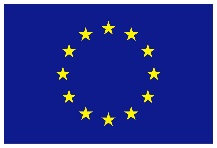 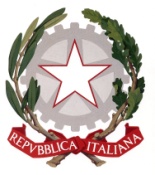 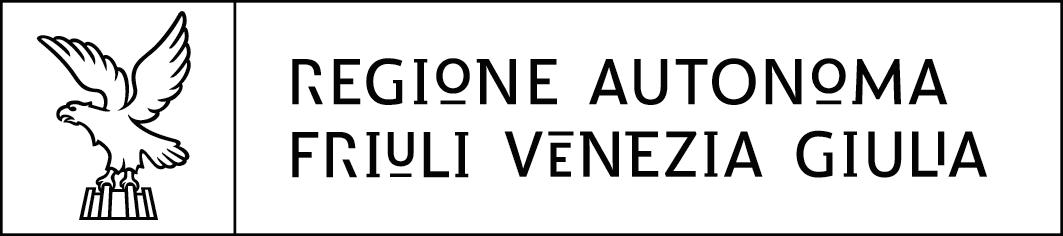 Qualifica professionaleRilasciato al termine del percorso di formazione autorizzato dalla Regione autonoma Friuli Venezia Giulia 
ai sensi della Legge regionale 21 luglio 2017, n. 27 e dell'Accordo tra Stato, Regioni e Provincie autonome di Trento e Bolzano
del 22 febbraio 2001. Approvato con Decreto n. __________ in data _____________DENOMINAZIONEOPERATORE SOCIO-SANITARIO (OSS)AREA PROFESSIONALEAREA SOCIO-SANITARIALIVELLO QNQ/EQF (1)3CODICE REGIONALEDURATA IN ORE DEL PERCORSO FORMATIVOCONFERITO ANATO/A A (2)ILCONSEGUITO IN DATAPRESSO (3)Rilasciato a ____________________ il _____________A – FIGURA NAZIONALE DI RIFERIMENTODENOMINAZIONE FIGURAAREA PROFESSIONALEREFERENZIAZIONI NAZIONALIDESCRIZIONE SINTETICA DEL PROFILOB – COMPETENZE ACQUISITE (4)OBIETTIVI FORMATIVI – MODULO DI BASEOBIETTIVI FORMATIVI – MODULO PROFESSIONALIZZANTEC - ESPERIENZE DI APPRENDIMENTO IN AMBITO LAVORATIVO DURANTE IL PERCORSO (5)D – MODALITÀ DI VALUTAZIONEIl possesso delle competenze sopra indicate è stato verificato da una Commissione esaminatrice esterna mediante valutazione prestazionale.E - ANNOTAZIONI INTEGRATIVE (6)Firma del legale rappresentante o suo delegatoFirma del funzionario regionaleOPERATORE SOCIO-SANITARIO (OSS)AREA SOCIO-SANITARIAAttività economica (ISTAT ATECO/2007)Codice professioni (ISTAT CP/2011)Q - SANITÀ E ASSISTENZA SOCIALEGruppi: 86 - Assistenza sanitaria87 - Servizi di assistenza sociale residenziale88 - Assistenza sociale non residenziale5 - PROFESSIONI QUALIFICATE NELLE ATTIVITÀ COMMERCIALI E NEI SERVIZI5.3.1.1.0 Professioni qualificate nei servizi sanitari e socialiL’Operatore socio-sanitario è l’operatore che svolge la propria attività sia nel settore sociale che in quello sanitario, in servizi di tipo socio-assistenziale e socio-sanitario, residenziali o semi residenziali, in ambiente ospedaliero e al domicilio dell’utente mediante interventi indirizzati a soddisfare i bisogni primari della persona e a favorire il benessere e l’autonomia dell’utente. Le attività dell’operatore socio-sanitario sono rivolte alla persona e al suo ambiente di vita e si qualificano come assistenza diretta alla persona ed aiuto domestico alberghiero; intervento igienico-sanitario e di carattere sociale; supporto gestionale, organizzativo e formativo.Svolge la propria attività in collaborazione con gli altri operatori professionali preposti all’assistenza sanitaria e a quella sociale, secondo il criterio del lavoro multiprofessionale. (Accordo tra Stato, Regioni e Province autonome di Trento e Bolzano del 22 febbraio 2001).Tipo di esperienzaDurata in oreDenominazione del soggetto ospitanteSede/contesto di svolgimentoMisure Compensative ai sensi dell'Art. 13 Accordo tra Stato, Regioni e Province autonome di Trento e Bolzano del 22 febbraio 2001.